Activity #1: Beyond the Volcano:Modeling Volcanic Processes and Conducting Authentic Geologic Research with Baking Soda and Vinegar VolcanoesLesson SummaryUse the common baking soda and vinegar volcano demonstration to model both authentic volcanic processes and scientific practices associated with geologic research.MaterialsNext Generation Science Standards: Performance Expectations and Crosscutting ConceptsStrong connection to crosscutting concepts means that the activity has clear connections that are exemplars of the crosscutting concept. A weak connection indicates that there is either no part of the crosscutting concepts applies to the activity or the activity would have to be modified to develop these connections.Teacher Background InformationMany of the world’s volcanoes form along active plate tectonic boundaries with some notable exceptions (e.g., Hawaii volcanoes).Some volcanic eruptions are explosive near the source producing hot, but fluid lava that flows from the volcano’s crater and produce volcanic landscapes. Hawaiian volcanoes erupt and form in this manner. In Oregon, the Belknap shield volcano, which last erupted 1,500 years ago, formed due to several lava flows.Geologists who study volcanoes (volcanologists) examine, sample and measure layers of volcanic rocks to develop models for a volcano’s eruption history.Baking sodaVinegarPlay-Doh for volcanic layersPlastic cupsAbundant paper towelsPoster board/paper platesPermanent marker and pencilStraws for coringSafety equipment: gloves, goggles, apronsPerformance ExpectationsCrosscutting Concepts4-ESS2-2. Analyze and interpret data from maps to describe patterns of Earth’s featuresMS-ESS2-2. Construct an explanation based on evidence for how geoscience processes have changed Earth's surface at varying time and spatial scalesHS-ESS2-1. Develop a model to illustrate how Earth’s internal and surface processes operate at different spatial and temporal scales to form continental and ocean-floor features.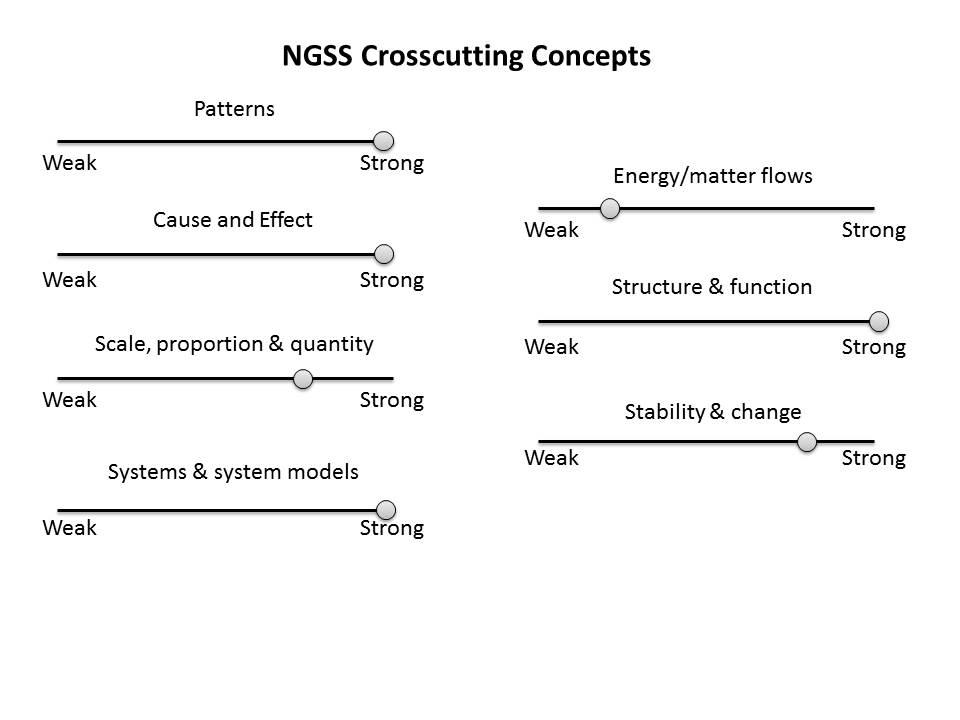 